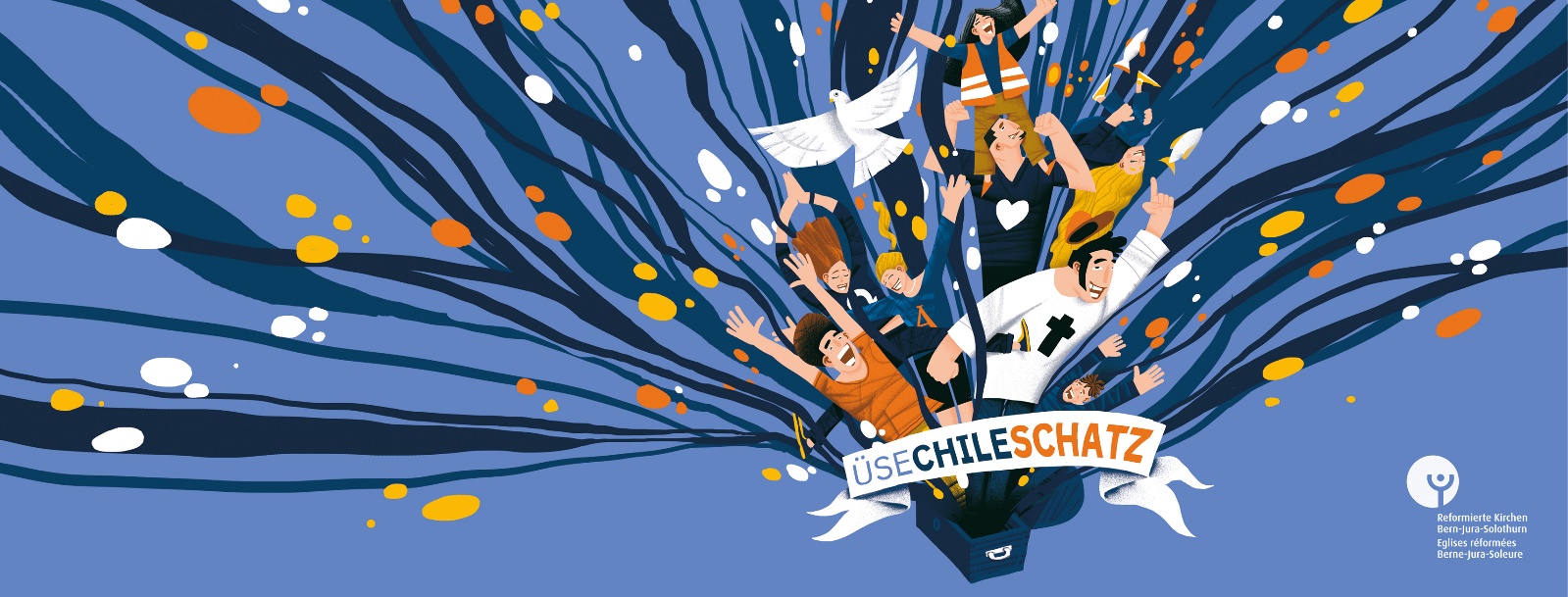 Von Gott bewegt. Den Menschen verpflichtetDie Reformierten Kirchen Bern-Jura-Solothurn zählen insgesamt rund 575’000 Mitglieder in knapp 220 Kirchgemeinden (Stand 2019). Freiwillige tragen massgeblich zur Wirksamkeit der Kirchen vor Ort bei. Sie begleiten Menschen in verschiedenen Lebenssituationen, bieten     Gemeinschaftsanlässe und soziale Treffpunkte an, engagieren sich in verschiedenen Projekten und übernehmen wichtige organisatorische Aufgaben. Sie tragen zu einem vielfältigen Bildungs- und Freizeitangebot bei und unterstützen kulturelle und gottesdienstliche Angebote.Name, VornameJahrganghat die Kirchgemeinde 2020 mit folgenden Kurzeinsätzen freiwillig unterstützt:Anlass / Std.Anlass/Std.Herzlichen Dank für das kostbare Engagement für eine lebendige Gemeinschaft und ein solidarisches Miteinander.Name, Vorname der/des FreiwilligenverantwortlichenKirchgemeinde XYUnterschrift